Certifications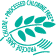 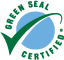 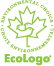 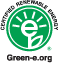 VOIR MA LISTE Ajouter à ma liste Imprimer 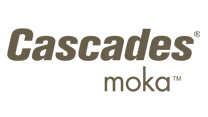 Papier hyg. haute capacité CascadesMD MokaMC pour TandemMD 2 épLe papier hygiénique haute capacité Cascades Moka pour Tandem, fait à 100 % de fibres recyclées non blanchies dont 80 % de contenu postconsommation, est le choix le plus écoresponsable sur le marché. En ajoutant 20 % de fibres provenant de boîtes de carton ondulé au mélange de pâte et en éliminant les agents chimiques de blanchiment, nous avons réduit de 25 % l'impact environnemental de notre matière première. La couleur beige de ce papier est une marque de commerce de Cascades Canada ULC.No de produit:4004Nombre d'épaisseurs :2Type de pli :RouleauCouleur :BeigeDimensions :3,9 x 4,0 po (9,91 x 10,16 cm)Feuilles/Rouleau :865Feuilles/Boîte :865Items/Paquet :24